De piraat/ de zeerover: 	Een zeerover/ piraat vaart op een schip. Vanaf dat schip valt hij andere schepen 					aan om ze te beroven.De verrekijker: 		Door een verrekijker kun je dingen die ver weg zijn goed zien. Het is net alsof zedichtbij zijn.De papegaai: 			Een papegaai is een kleurige vogel met een korte, kromme snavel. Sommigepapegaaien kunnen woorden nazeggen.Het schip: 			Een schip is hetzelfde als een boot. Schepen kunnen varen.De schat: 				Een schat bestaat uit geld of juwelen. Vaak zit een schat in een kist. Schattenkomen vooral in verhalen voor.De ooglap: 			Een ooglap is een stukje stof dat het oog afdekt. Het zorgt ervoor het oog te 					verbergen. 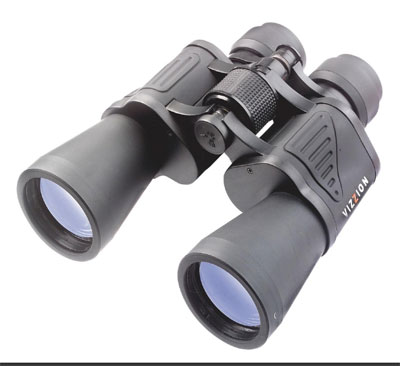 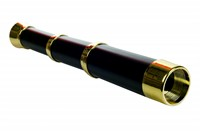 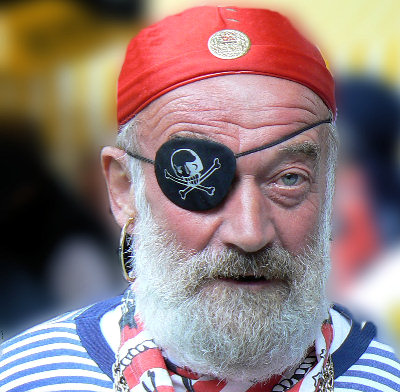 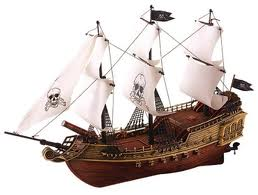 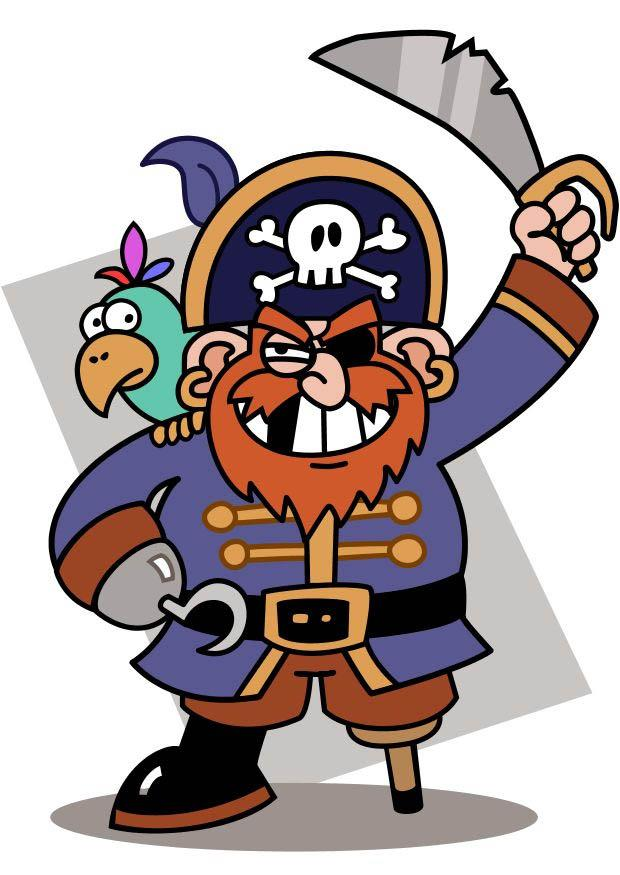 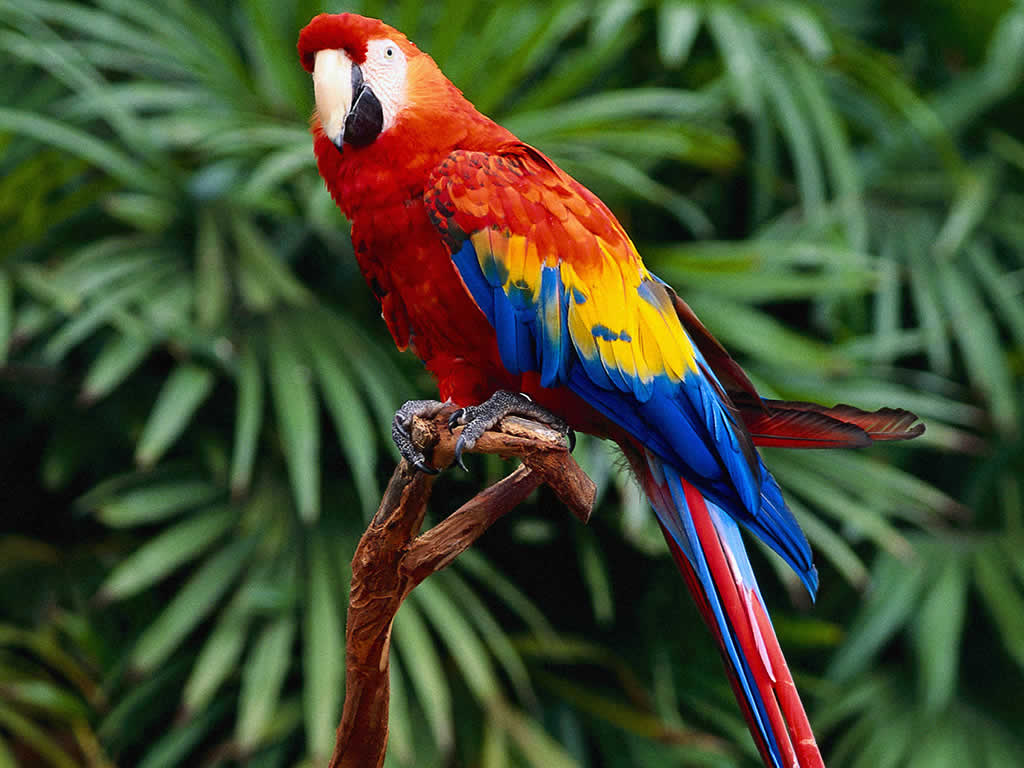 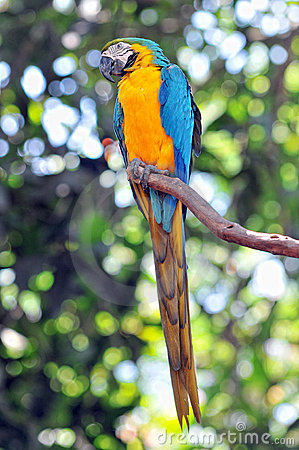 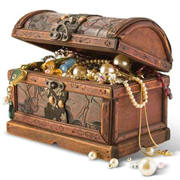 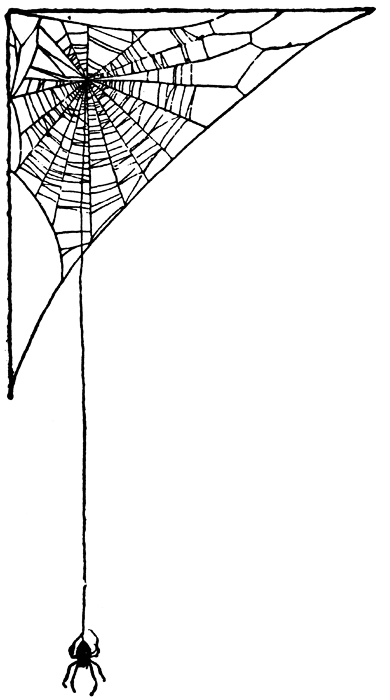 